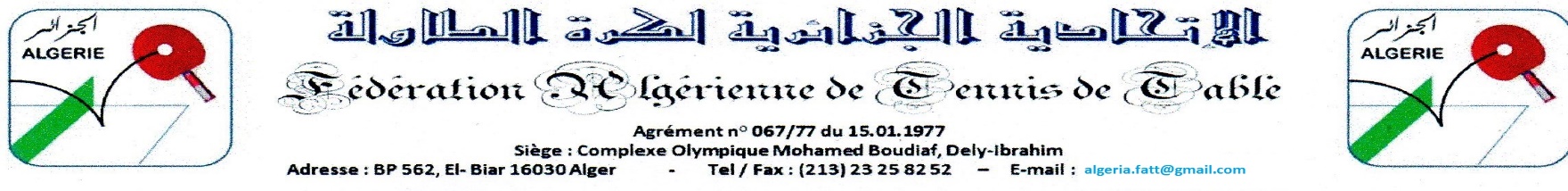 FICHE D’ENGAGEMENT1er OPEN FEDERAL JEUNESDate : 26 et 27 Octobre 2018                         Lieu : Salle O.M.S Bousmail -TipasaClub:……………………………….…………  Tél /fax:……………………..……:…………………Email :………………………………….Engage par la présente les athlètes dont les noms suivent :Le délai d’engagement est fixé au Lundi 22/10/2018.Le délai pour retirer les athlètes est fixé au Mardi 23/10/2018.Le tirage au sort le Mercredi 24/10/2018 à 10h00 au siège de la Fédération.La fiche d’engagement doit être transmise par Email : « algeria.fatt@gmail.com »                                                                                                  Visa et signature du Président du ClubMoins 10 ans Garçons (1 /01/2009 et après)Moins 10 ans Garçons (1 /01/2009 et après)Moins 10 ans Filles (1 /01/2009 et après)Moins 10 ans Filles (1 /01/2009 et après)01010202030304040505Moins 12 ans Garçons (2007-2008)Moins 12 ans Garçons (2007-2008)Moins 12 ans Filles (2007-2008)Moins 12 ans Filles (2007-2008)01010202030304040505Moins 15 ans Garçons (2004-2005-2006)Moins 15 ans Garçons (2004-2005-2006)Moins 15ans Filles (2004-2005-2006)Moins 15ans Filles (2004-2005-2006)01010202030304040505Moins 18 ans Garçons (2001-2002-2003)Moins 18 ans Garçons (2001-2002-2003)Moins 18ans Filles (2001-2002-2003)Moins 18ans Filles (2001-2002-2003)01010202030304040505